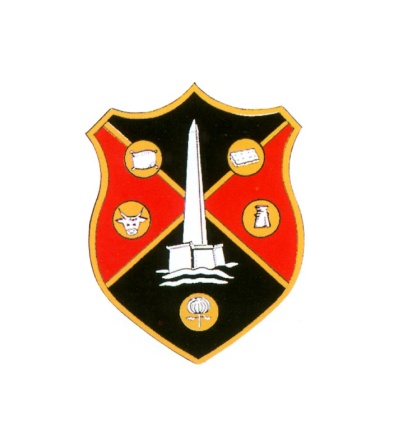 WELLINGTON TOWN COUNCILCOUNCIL PLANNING MEETINGThe PLANNING meeting of Wellington Town Council will be held in the United Reformed Church Hall in Fore Street, Wellington, on Monday 2 July 2018 at 6:15pm   Greg Dyke Town Clerk	AGENDA1. APOLOGIES2. DECLARATION OF INTERESTS3. APPLICATIONS TO BE DETERMINED BY TOWN COUNCIL:4. TO CONSIDER WHAT COMMENTS TO MAKE ON THE FOLLOWING APPLICATIONS THAT WILL BE DETERMINED BY TAUNTON DEANE BOROUGH COUNCIL OR SOMERSET COUNTY COUNCIL:(a) Change of use from B2 to D2 at 26 Westpark, Chelston, Wellington, TA21 9AD (43/18/0054)(b) Removal of Condition 08 (Occupation as holiday let accommodation) of Application Number 43/94/0120 at Little Owl Rest, Westford, Wellington (43/18/0055)(c) Application for a Lawful Development Certificate for the existing use of a private dwellinghouse without the agricultural occupancy tie in relation to application 43/79/0113 at Meadowside House, Lower Westford, Wellington (43/18/0057/LE)Taunton Deane Borough Council Planning Officer will be in attendance at this meeting. PLEASE NOTE: COPIES OF ALL PLANNING APPLICATIONS TO BE DETERMINED AND CONSIDERED BY THE TOWN COUNCIL WILL BE ON DISPLAY IN THE UNITED REFORMED CHURCH HALL ON THE DAY OF THE MEETING